„Rozhodnutí 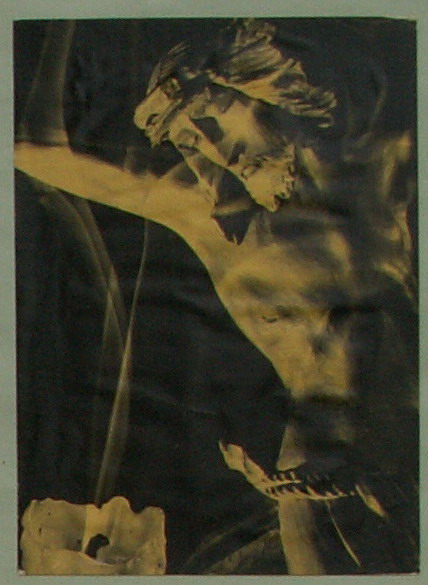 pro víru“       (6)    Jan Chlumský        2012Utrpení ve světle víry Výzva k následování Krista znamená přijmout svůj vlastní kříž (srov. Mt 16,24), tj. trpělivě nést své vlastní nedostatky, omezení, nemoci a rovněž odstraňovat aktivní službou lásky utrpení lidí ve svém okolí. Neseme-li trpělivě svůj životní kříž, připodobňujeme se Ježíši. Kdo s Kristem trpí a umírá, vstává s ním i z mrtvých.Říká se: „Kdo pracuje pro Boha, dělá hodně; kdo se modlí, dělá více, a kdo trpí, dělá nejvíc.“ Neužitečné utrpení je takové utrpení, které nebylo využito k dobrému.Krev mučedníků vždy přispívala k šíření křesťanství, protože největší oběť lásky k Bohu byla nejvěrohodnějším svědectvím, že Kristus je cesta, pravda a život.Umírat lze bez problémů, protože i když strach ze smrti je vrozený, je zde někdo, kdo dává sílu jej přemoci. Člověk usilující o smíření s Bohem si uvědomuje, že Boží láska ho převede ze smrti k novému životu – a to k životu věčnému.Clemens Márz, umírající na rakovinu pohrudnice a jater, těsně před smrtí řekl manželce: „Víš, já se těším. Těším se na to, co mě očekává. S napětím čekám na setkání... Nikdy bych nepomyslel, že umírání je tak jednoduché. Je to jako ... jako narkóza“, dokončil vesele.Je třeba změnit smýšlení Utrpení a nečekaná úmrtí ve světě jsou varováním, že velmi rychle můžeme být z tohoto světa odvoláni. A současně jsou pobídkou k návratu a k obrácení člověka k Bohu.O tom, že náš život smrtí nezaniká, svědčí kromě Bible i případy prožitků klinické smrti, kdy pacienti po návratu do života detailně popsali, co se kolem nich dělo v té době. Věci, které by jinak nemohli znát. Mnozí popsali i přechod ze tmy do světla, v němž se setkali s Ježíšem, vyzařujícím lásku.Pán Ježíš nejednou mluví o náhlé smrti a v evangeliu podle sv. Lukáše opakovaně dodává: „..Jestliže se nepolepšíte, všichni podobně zahynete.“ Zatímco Židé pohlíželi na každé neštěstí jako na trest za osobní provinění, Ježíš položil důraz na to, že pohromy mají vést spíše ke změně smýšlení, ke kajícnosti. Proto poukazuje na dva případy a říká: „Anebo oněch osmnáct, na které padla věž v Siloe a usmrtila je: myslíte, že byli větší viníci než všichni ostatní? Ne říkám vám; když se však neobrátíte, všichni právě tak zahynete.“ (Lk 13, 3-5)To, že těm, kterým je ještě dán určitý čas, je milost nabízena k možnosti správného rozhodnutí, ukazuje Ježíš hned na to v podobenství o fíkovníku ve vinici, na kterém po tři léta majitel nenacházel ovoce, a proto ho chtěl nechat porazit, ale vinař se přimluvil: „Pane, nech ho tu ještě tento rok. Okopám ho a pohnojím, snad příště ovoce ponese. Jestliže ne, dáš ho pak porazit.“ (Lk 13,6-9) – Jde o obraz poslední příležitosti k obrácení, o upozornění a varovný signál před utrpením věčným kvůli zatvrzelosti srdce, trvajícího na chybném rozhodnutí. Každý z nás může být nečekaně odvolán. Možná mu příležitost zachránit se přinesením „užitečného ovoce“ někdo jiný svou přímluvou u Boha vyprošuje. Možná k té prosbě přidává i své utrpení jako Ježíš při své oběti... - Co je nesnesitelné, to je trpět pro nic, trpět zbytečně.Panna Maria a mnozí světci, kteří zužitkovali své vlastní utrpení pro spásu druhých lidí, zanechali příklad, jak z utrpení prostřednictvím lásky vytvořit nástroj pro spásu. Myšlenka zástupného utrpení byla vyslovená už u Izajáše, ale teprve v Kristově bolesti došla ke konkrétní realizaci. - Každá bolest nabývá vykupitelský charakter a záslužnou cenu jen tehdy, když člověk trpí spolu s Kristem.Apoštol Pavel poukazuje na bolest přinášející užitek slovy: „nynější lehké břemeno utrpení zjednává nám nad každou míru věčnou tíhu slávy, protože nám neleží na srdci věci viditelné, ale neviditelné. Věci viditelné přeci pominou, ale neviditelné budou trvat věčně.“ (2Kor 4,17-18) V jiném listě píše: „Víme, že Těm, kteří milují Boha, všecko napomáhá k dobrému.“ (Řím 8,28)Někdy nás mohou sužovat naše nesplněné touhy. Bolet nejrůznější ztráty a prohry, že to, co mohlo být, není. Krátkost života nás nemusí deptat, ale pozor, jen pokud žijeme zde, můžeme svou budoucnost změnit, jinak nás minulost – nenaplnění smyslu života, kterým je láska – může bolet věčně.d) K dalším překážkámPřekážky starostí o svět, bohatství a svůdnost k lhostejnostiŽidovská představa Božího království byla obrazně vyjadřována hostinou. Pán Ježíš v podobenstvích o královské hostině (v ev. Lk i Mt) poukázal mimo jiné na závažnost překážek pro pozvané do Božího království, které se týkají starostí o svět, bohatství a lhostejnosti. Zatímco ev. Matouš (22,5) uvádí lhostejnost, upřednostnění cesty na pole a za obchodem, u ev. Lukáše (14,17-24) je toto znění: „Když byl čas k hostině, poslal svého služebníka, aby vyřídil pozvaným: ,Pojďte, vše je připraveno.´ A najednou se začali všichni vymlouvat: První mu vzkázal: ,Koupil jsem pole a musím se na ně jít podívat, prosím tě, omluv mě.´ Druhý řekl: ,Koupil jsem pět párů volů a jdu je vyzkoušet. Prosím tě, omluv mě.´ A jiný vzkázal: ,Právě jsem se oženil, a proto nemohu přijít...´“U prvního jde o upřednostnění majetku, u druhého je důvodem odmítnutí pracovní činnost a u třetího má přednost svůdnost erotiky. Všechny tři důvody se týkají dání přednosti tomu, co nabízí svět a následné lhostejnosti k Božímu pozvání. 1. Je třeba si uvědomit, že mít majetek přináší užitek jen tehdy, máme-li k němu správný přístup. Mít majetek, to nemá být náplní života, ale prostředkem k využití i pro službu potřebným. V tomto směru má dopomoci najít správný přístup k životu výchova v rodině. Žel tímto směrem se snad ubírá jen správná křesťanská výchova, mnozí kladou důraz na rozmnožení majetku nebo užití si luxusu. Kvůli těmto pozemským cílům odmítají Boha. Jdou za vidinou „svobody“ a stávají se otroky majetku. Všechny hodnoty – tedy i majetek – mají přispívat na cestě k dosažení Božího království, v opačném případě nám cestu k Bohu zatarasí nebo aspoň ztíží.2. Vystupuje lákavá pracovní možnost, a to často taková, že na přijetí pozvání od Boha najednou nezbývá čas. Právě v době nedělní bohoslužby „musíme“ dělat něco jiného. Den, který patří prožít s Bohem a v radostném společenství rodiny, nelze bez konečných ztrát vyplnit prací za vidinou zisku. Povýšíme-li práci na hodnotu, pro kterou nám nezáleží ani na spáse, ani na Božích darech či vůbec na Bohu, pak můžeme čekat, že se změní v kruté božstvo.3. Dokonce i „manželství“ se může stát důvodem odmítnutí Božího pozvání, ač bylo ustanoveno ke sdílení vzájemné lásky muže, ženy a Boha. Toto odmítnutí je všude tam, kde vztahy dvojice pohrdají Božím řádem i požehnáním, a kde je dávána přednost různým světským názorům na erotiku místo opravdové lásce. V důsledku jde o náklonnost k hříšnému životu (viz bod a) z lhostejnosti k Bohu.Dále může jít o upřednostňování i jiných nabídek světa slibujících slávu, moc a nejrůznější uspokojení. Zde třeba pamatovat, že to vše je nanejvýš chvilkové, nikoli trvalé, v protikladu k tomu, co se skrývá za Božím pozváním.Neznalost víry a nepřátelské učeníOboje spolu souvisí a v katechismu je řazeno mezi důvody popírání a odmítnutí Boha. Myšlenkové proudy nepřátelské náboženství se pochopitelně snadno uchytí tam, kde chybí základy víry a prožitky přítomnosti Boha. Zdá se, že jde o zavinění někým druhým, ale i když část viny může nést vnější výchova, člověk se setká se znameními Boha v přírodě i s otázkami, týkajícími se víry. Ve spojení s rozumem i hlasem svědomí má dostatečné možnosti k hledání a nalezení pravého smyslu života. Za jejich odmítnutí a popření proto už převážně nese vlastní vinu.Bůh vložil do „srdce“ člověka svědomí a v něm i mravní zákon, aby mu pomáhal rozeznávat dobré od zlého. Pro dar svobodné vůle může člověk svědomí ovlivnit, využít k sebevýchově nebo je potlačovat, přehlušit, utlumit. Na neznalosti křesťanské víry se mohou podílet jak falešné informace o křesťanství, tak naše lhostejnost pro náklonnost k hříšnému životu – překážky zde již zmiňované. Především je zde ale namístě připomenutí povinnosti předávat víru svým dětem a svědectvím svého života ji šířit ve svém okolí.Důvodem přijetí nepřátelského učení bývá zmíněná neznalost plného křesťanského učení, ale i lákadla Božího nepřítele. Co ateizmus a svět bez Boha nabízejí, netřeba zde vyjmenovávat. Každý by měl sám použít rozum a zdravý úsudek ke správnému rozlišení. Jako není jedno zda se požije houba jedlá nebo jedovatá, tak není jedno čím se sytí duch, duše a myšlenky člověka. Není jedno víra jako víra či víra nebo nevěra. Není jedno co člověk sleduje na internetu nebo v médiích. Je nutné nenechat se ošálit sladkostí jedu. Žijeme v záplavě nejrůznějších zpráv a lákadel. Člověk potřebuje informace, aby se mohl orientovat ve složitých situacích. Ale, mnohá slova i filmy ho mohou dezorientovat a svádět.Pán Ježíš připomíná: „Každý strom se pozná po svém   ovoci ...“ (Lk 6,44). A dále poukazuje, že z plnosti srdce hovoří ústa. Zkoumejme tedy z jaké „plnosti“ k nám co přichází a naučme se vše správné hodnotit. Dobrou pomocí je světlo evangelia. Je zapotřebí učit se myslet, srovnávat, hodnotit, ptát se znovu a znovu po smyslu, účelu a cíli. Nepřejímat kdejaké cizí myšlenky bez přehodnocení, pamatovat i na vlastní sebekontrolu, nespoléhat jen sám na sebe a využít možnosti prosit Ducha Svatého o dar světla, kde hledat a jak čemu rozumět.(pokračování příště)Se souhlasem autora stránek www.catholica.cz  tisk Iosif Fickl 